ĐỀ CƯƠNG ÔN TẬP CHƯƠNG 2 GIẢI TÍCH 12Câu 1. 	[DS12.C2.1.D04.a]Với  là các số thực dương và là các số nguyên, mệnh đề nào sau đây sai?	A.  .	B. .	C.  .	D. .Câu 2. 	[DS12.C2.1.D04.a]Cho  là số thực dương,  tùy ý. Phát biểu nào sau đây là phát biểu sai?	A. .	B. .	C. .	D. .Câu 3. 	[DS12.C2.1.D04.a]Biểu thức  được viết dưới dạng lũy thừa với số mũ hữu tỉ là	A. .	B. .	C. .	D. .Câu 4. 	[DS12.C2.4.D01.a]Tìm tập xác định của hàm số 	A. .	B. .	C.  .	D. .Câu 5. 	[DS12.C2.4.D01.a]Tìm tập xác định  với của hàm số .	A. .     B. .	C.  .	       D. .Câu 6. 	[DS12.C2.1.D03.a]So sánh hai số a và b với 	A.  .          B. .                    C. . 	                D. không so sánh được.Câu 7. 	[DS12.C2.5.D01.a]Giải phương trình 	A.  .	B. .	C. .	D. Câu 8. 	[DS12.C2.6.D01.a]Tập nghiệm của phương trình 	A.  .	B. .	C. .	D. .Câu 9. 	[DS12.C2.6.D02.a]Tập nghiệm của phương trình  là:	A. .	B. .	C. .	D. Câu 10. 	[DS12.C2.7.D01.a]Bất phương trình  có tập nghiệm là:	A. .	B. .	C. .	D. .Câu 11. 	[DS12.C2.2.D02.b]Cho hàm số . Tính 	A.  .	B. .	C. .	D. Câu 12. 	[DS12.C2.6.D02.b]Tập nghiệm của phương trình  là:	A.  .	B. .	C. .	D. .Câu 13. [DS12.C2.1.D02.b]Rút gọn biểu thức , với .	A. .	B. .	C. .	D. .Câu 14. 	[DS12.C2.5.D06.b]Cho hàm số  liên tục trên . Đồ thị hàm số  như hình vẽ. Tìm giá trị của tham số  để đồ thị hàm số  cắt đường thẳng  tại hai điểm phân biệt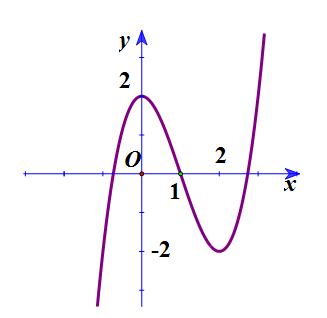 	A. .	B.  .	C.  .	D.  .Câu 15. 	[DS12.C2.6.D03.b]Phương trình  tương đương với phương trình nào sau đây?       A.  .      B. .   C. .	D. Câu 16. 	[DS12.C2.6.D04.b]Tập nghiệm của phương trình  là	A.  .	B. .	C. .	D. .Câu 17. 	[DS12.C2.7.D03.b]Nghiệm nguyên dương lớn nhất của bất phương trình: thuộc khoảng nào sau đây?	A.  .	B. .	C. .	D. .Câu 18. 	[DS12.C2.4.D08.b]Để chuẩn bị tiền sau 3 năm nữa cho con đi du học Hàn Quốc với các gói học phí như sau: gói 1: 150 triệu đồng, gói 2: 200 triệu đồng, gói 3: 250 triệu đồng, gói 4: 300 triệu đồng. Ông An đã gửi số tiền là 1 tỉ đồng vào ngân hàng SHB với lãi suất 8% trên một năm . Hỏi sau 3 năm với số tiền lãi của ông An lĩnh được, con ông An có thể chọn được tối đa bao nhiêu nguyện vọng phù hợp với gói học phí đã nêu ?	A.  .	B.  .	C. .	D.  .Câu 19. 	[DS12.C2.8.D03.b]Khi đặt ,  thì bất phương trình  trở thành bất phương trình nào sau đây?	A.  .	B. .	C. .	D. .Câu 20. 	[DS12.C2.5.D06.c]Tìm tập hợp các giá trị của tham số  để phương trình  có đúng 1 nghiệm.	A.  .	B. .	C. .	D. .Câu 21. 	[DS12.C2.5.D05.c]Phương trình  có tập nghiệm là	A. .         B. .              C.  .	           D. .Câu 22. 	[DS12.C2.4.D07.c]Cho hàm số  trên đoạn . Giá trị nhỏ nhất của hàm số có dạng , với  và  là số nguyên tố. Mệnh đề nào sau đây đúng?	A. .	B. .	C. .	D. .Câu 23. 	[DS12.C2.8.D05.c]Bất phương trình:  có tập nghiệm là:	A.  .	B. .	C. .	D. .Câu 24. 	[DS12.C2.1.D01.d]Giá trị biểu thức , với . Tính 	A.  .	B. .	C. .	D. .Câu 25. 	[DS12.C2.9.D02.d]Gọi  là tập hợp tất cả các giá trị của tham số  để trong tất cả các cặp  thỏa mãn  đồng thời tồn tại duy nhất cặpsao cho . Tính tổng các giá trị của .	A.  .	B. .	C. .	D. .	Hết